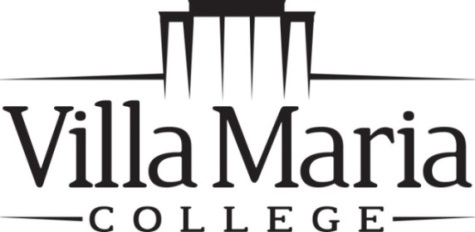 Office of the Registrar • 240 Pine Ridge Road • Buffalo, NY  14225(716) 896-0700 • FAX (716) 896-0705REQUEST TO EXCEED 18 CREDIT HOUR LIMITStudent ID#  _________________	STUDENT NAME  _________________________________PROGRAM OF STUDY  ____________________________________	CGPA  _______________COURSE REQUESTED	COURSE #  _______	COURSE NAME  ____________________	CREDITS  _______ANTICIPATED TOTAL CREDITS FOR SEMESTER  ______________REASON FOR REQUEST  __________________________________________________________________________________________________________________________________________________________________________________________________________________________________________________________________________________________________________ADVISOR’S SIGNATURE  _________________________________	DATE  _______________STUDENT’S SIGNATURE  ________________________________	DATE  _______________APPROVED  ___________________________________________	DATE  _______________                           VICE PRESIDENT FOR ACADEMIC AFFAIRS7-29-13 mas